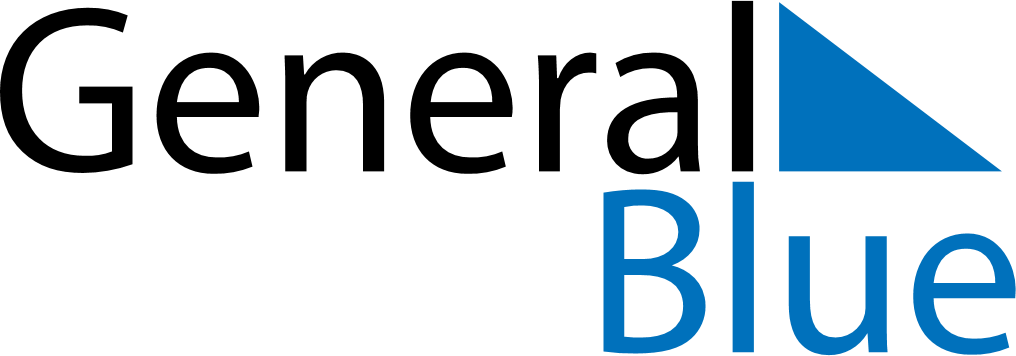 February 2024February 2024February 2024MaltaMaltaMONTUEWEDTHUFRISATSUN1234567891011Feast of Saint Paul’s Shipwreck in Malta121314151617181920212223242526272829